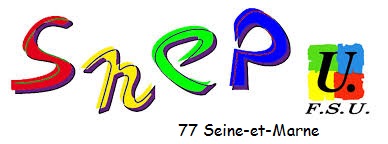 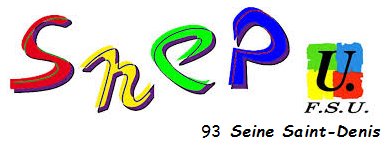 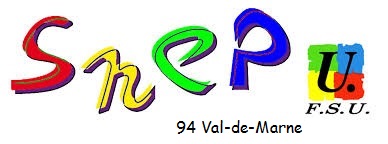 Communiqué de presse SNEP-FSU XX-02-2019Les professeurs d’EPS du collège XXX à XXX (77-93-94) refusent les Heures Supplémentaires imposées au détriment des élèves et de l’équipe pédagogique !Les professeurs d’EPS du collège XXX à XXX dénoncent la Dotation Horaire Globale (DHG) attribuée à leur établissement et plus particulièrement la forte hausse des d’Heures Supplémentaires (HS) pour la rentrée 2019. Cette mesure va lourdement impacter le fonctionnement de notre équipe et de l’EPS dans notre collège au détriment des élèves !Les besoins pour la rentrée 2019 sont à hauteur de XX heures d’EPS (XX heures pour 2018-19), soient XX postes de professeurs d’EPS et XX HS. Le projet de la direction d’établissement souhaite imposer XX HS, ce qui a pour conséquence… (compléter)Un.e collègue, présent depuis XX ans dans l’établissement, devrait alors faire ses heures ailleurs alors que les besoins sont là, c’est inacceptable !Conséquences pour l’EPS : L’augmentation à XX élèves par classesla perte d’heures pour les élèves en l’EPS…La suppression de dispositifs (heures non-nageurs, relais, classes sport…)… (compléter)Cette répartition se fait au détriment de nos élèves les plus fragiles et les plus en difficultés et participe terriblement à l’accroissement des inégalités sociales et territoriales. Nous refusons catégoriquement cette répartition et n’accepterons pas d’heures supplémentaires au-delà de l’unique heure que l’Institution peut nous imposer.Nous défendrons nos conditions de travail fortement dégradées et condamnerons fermement cette logique destructrice du service public d’éducation qui consiste à favoriser l’attribution d’heures supplémentaires obligeant ainsi un collègue à être sur plusieurs établissements alors qu’il pourrait être affecté à temps complet dans notre collège.Contacts : Prénom NOM (professeur d’EPS, collège XXX à XXX) : Tél 06…SNEP-FSU 77 - Marilou PERMINGEAT : 06 71 63 73 93 / Mail : s2-77@snepfsu.netSNEP-FSU 93 - Jonathan ALVES : 06 67 74 40 58 / Mail : s2-93@snepfsu.netSNEP-FSU 94 – Pierre LAPERCHE : 06 50 49 21 98 / Mail : s2-9’@snepfsu.net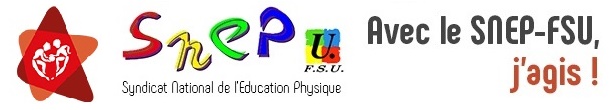 